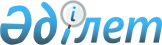 Қазақстан Республикасы Үкіметінiң 2001 жылғы 28 ақпандағы N 305 және 2002 жылғы 28 мамырдағы N 581 қаулыларына өзгерiстер енгiзу туралы
					
			Күшін жойған
			
			
		
					Қазақстан Республикасы Үкіметінiң 2003 жылғы 17 қазандағы N 1061 Қаулысы. Күші жойылды - Қазақстан Республикасы Үкіметінің 2008 жылғы 24 желтоқсандағы N 1239 Қаулысымен       Күші жойылды - Қазақстан Республикасы Үкіметінің 2008.12.24 N 1239 Қаулысымен.       Қазақстан Республикасының Үкiметi қаулы етеді: 

      1. Қазақстан Республикасы Үкiметiнiң кейбiр шешiмдерiне мынадай өзгерiстер енгiзiлсiн: 

      1) <*> 

      Ескерту. 1)-тармақшаның күші жойылды - ҚР Үкіметінің 2004.01.29. N 108 қаулысымен . 

      2) "Аймақтық саясат мәселелерi жөнiндегi ведомствоаралық комиссияны құру туралы" Қазақстан Республикасы Yкiметiнiң 2002 жылғы 28 мамырдағы N 581 қаулысына (Қазақстан Республикасының ПYКЖ-ы, 2002 ж., N 15, 163-құжат): 

      көрсетiлген қаулыға 1-қосымшада: 

      Аймақтық саясат мәселелерi жөнiндегi ведомствоаралық комиссияның құрамына мыналар енгiзiлсiн: Белоног                    - Қазақстан Республикасының 

Анатолий Александрович       Денсаулық сақтау бiрiншi вице-министрi, 

                             Қазақстан Республикасының Бас 

                             мемлекеттiк санитарлық дәрiгерi; Әшитов                     - Қазақстан Республикасының Еңбек 

Батыржан Зайырқанұлы         және халықты әлеуметтiк қорғау 

                             вице-министрi; Баймағанбетов              - Қазақстан Республикасының Әдiлет 

Серiк Нұртайұлы              вице-министрi; Исаев                      - Қазақстан Республикасының 

Батырхан Арысбекұлы          Экономика және бюджеттiк жоспарлау 

                             вице-министрi; Исекешев                   - Қазақстан Республикасының 

Әсет Өрентайұлы              Индустрия және сауда вице-министрi; Ойнаров                    - Қазақстан Республикасының Қаржы 

Азамат Рысқұлұлы             вице-министрi; Құсайынов                  - Қазақстан Республикасының 

Марат Әпсеметұлы             Экономика және бюджеттiк жоспарлау 

                             министрлiгi Аймақтық саясат және 

                             бюджетаралық қатынастар 

                             департаментiнiң директоры, хатшы;       көрсетiлген құрамнан мыналар: Аймақов Бауыржан Жаңабекұлы, Амангелдиев Ардақ Амангелдіұлы, Наймушина Ольга Вадимовна, Өтеулина Хафиза Мұхтарқызы шығарылсын. 

      2. Осы қаулы қол қойылған күнінен бастап күшiне енедi.       Қазақстан Республикасының 

      Премьер-Министрі 
					© 2012. Қазақстан Республикасы Әділет министрлігінің «Қазақстан Республикасының Заңнама және құқықтық ақпарат институты» ШЖҚ РМК
				